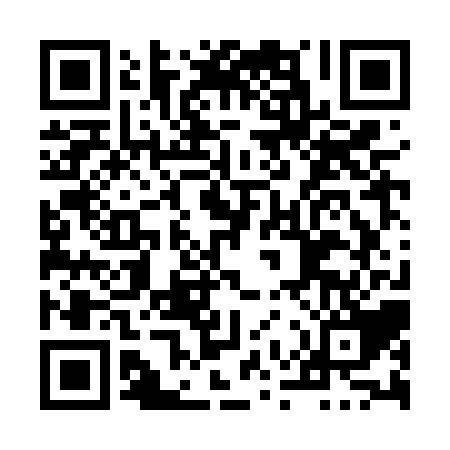 Ramadan times for Hallboro, Manitoba, CanadaMon 11 Mar 2024 - Wed 10 Apr 2024High Latitude Method: Angle Based RulePrayer Calculation Method: Islamic Society of North AmericaAsar Calculation Method: HanafiPrayer times provided by https://www.salahtimes.comDateDayFajrSuhurSunriseDhuhrAsrIftarMaghribIsha11Mon6:306:307:591:485:437:377:379:0612Tue6:286:287:571:475:457:397:399:0813Wed6:256:257:541:475:467:417:419:1014Thu6:236:237:521:475:477:427:429:1215Fri6:216:217:501:465:497:447:449:1316Sat6:186:187:481:465:507:457:459:1517Sun6:166:167:461:465:517:477:479:1718Mon6:146:147:441:465:537:497:499:1919Tue6:116:117:411:455:547:507:509:2020Wed6:096:097:391:455:557:527:529:2221Thu6:076:077:371:455:567:537:539:2422Fri6:046:047:351:445:587:557:559:2623Sat6:026:027:331:445:597:577:579:2824Sun6:006:007:301:446:007:587:589:2925Mon5:575:577:281:446:018:008:009:3126Tue5:555:557:261:436:028:018:019:3327Wed5:525:527:241:436:048:038:039:3528Thu5:505:507:221:436:058:058:059:3729Fri5:475:477:191:426:068:068:069:3930Sat5:455:457:171:426:078:088:089:4131Sun5:425:427:151:426:088:098:099:421Mon5:405:407:131:416:108:118:119:442Tue5:375:377:111:416:118:128:129:463Wed5:355:357:091:416:128:148:149:484Thu5:325:327:061:416:138:168:169:505Fri5:305:307:041:406:148:178:179:526Sat5:275:277:021:406:158:198:199:547Sun5:255:257:001:406:168:208:209:568Mon5:225:226:581:396:178:228:229:589Tue5:195:196:561:396:188:248:2410:0010Wed5:175:176:541:396:208:258:2510:02